Bijeenkomst projectgroep Borging Ons RaadhuisVerslag bijeenkomst woensdag 12 mei 2021Aanwezig Irma Smeenk PL-er, 
Mirella Markus namens bestuur van Ons Raadhuis
Lidy Kelderman MVT Rheden
Lies Schilder deelnemer-lid van Ons Raadhuis.KennismakingDe bijeenkomst van vandaag heeft kennismaking met elkaar en met het project tot doel.Irma Smeenk is coördinator van Ons Raadhuis en projectleider van het project Borging Ons Raadhuis. Mirella Markus is secretaris van het bestuur van Ons Raadhuis. Mirella en Irma hebben samen de ZonMw -aanvraag geschreven. Mirella is zelfstandig ondernemer en heeft een adviesbureau Mirella Markus, op het gebied van onder andere leiderschapsontwikkeling en teamontwikkeling. Haar missie is dat iedere leidinggevende in het midden een briljant leider met een briljant team wordt. Verder werkt zij als assessor voor Planetree en als tutor voor MsC studenten Advanced Studies in Management aan de Open Universiteit. Zij heeft ruime ervaring in de zorg als adviseur, coach en leidinggevende. Lidy Kelderman is coördinator van MVT Reden, het 20-jarige burgerinitiatief voor Mantelzorg en Vrijwillige Thuiszorg. Lidy deelt haar projectlid-plek met Hermien Marsman van STOER. Een van de doelen van dit ZonMw-project is een goede samenwerking met de partners in het sociale domein. Daarom ook de deelname van Lidy namens MVT en Hermien namens STOER. Vanaf 01-01-2021 is Incluzio Rheden de uitvoerder van het welzijnswerk in de gemeente Rheden. Bewoners met een ondersteuningsvraag kunnen er terecht wanneer het niet om wmo-problematiek gaat (indicaties). De coördinatoren van STOER en MVT zijn in dienst van Incluzio en maken onderdeel uit van het ontwikkel en innovatieteam (https://www.incluziorheden.nl/wie-we-zijn/onze-mensen/). Verder is Lidy lid van de kerngroep van het NIO, het  Netwerk Informele Ondersteuning  (https://www.mvtrheden.nl/nio.html).Lies Schilder kent Ons Raadhuis van een cursus Mindfulness voor ouderen waar ze in 2020 aan heeft deelgenomen. Zij is al enkele jaren gepensioneerd en de cursus kwam op een goed moment. Haar laatste betrekking was die van directeur van de Beroepsvereniging van Professionals in Sociaal Werk (voorheen Maatschappelijk Werk). Zij heeft daarvoor enkele jaren als docent gewerkt aan de HAN en is er gepromoveerd op onderzoek naar de professionalisering van sociaal werkers.  Lies heeft als directeur jaren ervaring met het aansturen van en bewaken van de voortgang van projecten. In deze eerste bijeenkomst blijkt al dat die ervaring nodig is en goed werkt. Project ‘borging Ons Raadhuis’ op hoofdlijnen.Het project kent zes hoofddoelen te weten 1.	Optimaliseren aanbod inclusief thuisvorm2.	Structurele financiering3.	Ons Raadhuis Landelijk onder de aandacht4.	Optimaliseren communicatiemix + beoordeling op AVG5.	Samenwerking partners Sociaal Domein6.	Tegengaan eenzaamheidVoor elk hoofddoel is de stand van zaken op 12 april 2021 beschreven. De stand van zaken blijkt niet gekoppeld aan de tijdsplanning en dat maakt het lastig iets te zeggen over de voortgang. En of we wel op de goede weg zijn. Afspraak is dat de volgende ‘Stand van zaken’ door Irma gekoppeld wordt aan de uitgewerkte tijdsplanning, zodat de projectgroep de voortgang goed kan volgen en waar nodig kan bijsturen. Ad 1: De projectgroep gaat er mee akkoord dat er een werkgroep ‘Digitalisering Ons Raadhuis’ wordt gevormd die werk gaat maken van thuis deelnemen aan activiteiten van Ons Raadhuis met behulp van een digitale oplossing. Er zijn veel oplossingen mogelijk. Bijvoorbeeld het starten van een eigen TV-kanaal, het streamen van activiteiten zoals kerken dat doen met hun vieringen, etc. Het lukt maar niet een en ander vlot te trekken. Het idee met deze groep is om op basis van heldere keuzes een plan van aanpak te maken. Voor deze groep worden vrijwilligers en deelnemers uitgenodigd die op de een of andere manier al bezig zijn in Ons Raadhuis met digitalisering. ‘Digitalisering Ons Raadhuis’ is onderdeel van het project Borging Ons Raadhuis. De werkgroep Digitalisering rapporteert aan de projectgroep Ons Raadhuis. De projectgroep rapporteert aan het bestuur van Ons Raadhuis. Ad 2: Lies beveelt aan de mogelijkheden op provinciaal niveau nog eens goed te bekijken. En om te onderzoeken wat het uitstellen van de WLZ door deelname aan Ons Raadhuis oplevert voor de gemeente. Verder lijkt me de subsidie vallen onder de wmo als je deze passage in de subsidie-beschikking leest.  
Ons Raadhuis heeft tot en met eind 2021 een jaarlijkse subsidie van 80.000 euro. Binnenkort (20 mei)  heeft een delegatie van het bestuur overleg met Gerthy Starink van de gemeente Rheden over het vervolg. 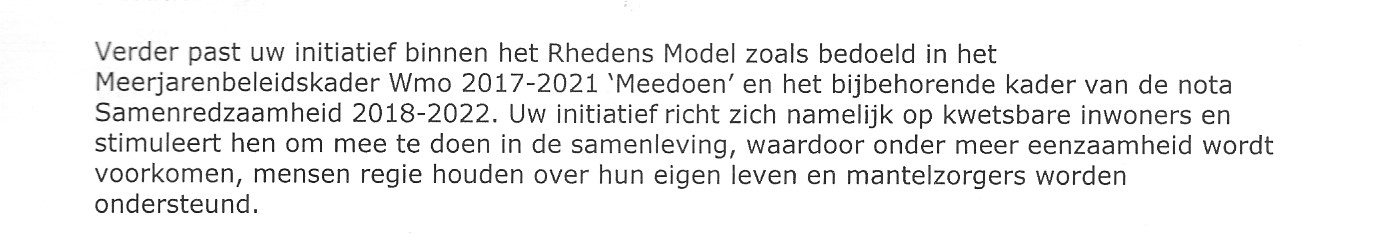 Ad 3: op onze site staat op https://onsraadhuis.com/2019/08/19/ons-raadhuis-is-een-tussenvoorziening-voor-ouderen/ informatie over Ons Raadhuis als succesvol initiatief. Op deze pagina is ook de folder ‘Kernwaarden van Ons Raadhuis’ te downloaden. Ad 4: uitvoering van dit onderdeel start september 2021Ad 5: Irma benadrukt de goede banden van Ons Raadhuis met de zorg in Rheden en omgeving. Dat komt doordat het initiatief voor Ons Raadhuis vanuit SEPS, het gezondheidscentrum op de Rozendaalselaan in Velp is gekomen. Een huisarts en een specialist ouderengeneeskunde uit het Gezondheidscentrum zijn lid van het bestuur van Ons Raadhuis. Met dit project is het zaak ook de samenwerking met organisaties in het sociale domein te bewerkstelligen en te bestendigen. Incluzio maakt de beweging andersom. Incluzio gaat via ‘Welzijn op recept’ samenwerken met SEPS.Ad 6: Het doel van Ons Raadhuis is ouderen te versterken, te activeren, weer zin in het leven te laten krijgen, het gevoel te geven er weer bij te horen. En ook nog te doen aan preventie en vroeg-signalering  van lichamelijke en geestelijke  aandoeningen en achteruitgang. Het effect hiervan is dat eenzaamheid tegengegaan wordt. Dat laatste is ook waarom ZonMW in haar subsidieronde voor ‘ondersteuning maatschappelijke beweging tegen eenzaamheid’ de subsidie voor dit project Borging Ons Raadhuis, toegekend heeft.In de communicatie naar de deelnemers gebruiken we dit niet, omdat de meeste mensen niet willen weten of willen laten weten dat ze eenzaam zijn. Zo gebruiken we in onze communicatie naar deelnemers ook niet dat Ons Raadhuis er is voor kwetsbare mensen. Dan blijven deelnemers weg. We geven aan dat we een ontmoeting- en activiteitencentrum zijn voor mensen van 55+ die actief in het leven willen staan. 
Een ‘ja’ van de projectgroepleden.Lidy Kelderman geeft aan samen met Hermien Marsman bij toerbeurt ( of wie er kan) deel te nemen aan de bijeenkomsten van de projectgroep. De besturen van MVT en STOER organisaties hebben aangegeven dit een belangrijk project te vinden waar zij hun bijdrage aan willen  leveren. Lidy en Hermien zullen waar mogelijk en nodig de koppeling tussen het project Borging Ons Raadhuis en het welzijnswerk Gemeente Rheden leggen.Lies Schilder geeft aan deel te willen nemen aan de bijeenkomsten van de projectgroep als representant voor de deelnemers van Ons Raadhuis. Irma en Lies maken nog een aparte afspraak om te bepalen wat een goede manier is voor Lies om contact te krijgen met ‘de deelnemers’. De rollen moeten wel helder zijn; Irma is als projectleider verantwoordelijk voor het verloop van het project. De leden van de projectgroep volgen de voortgang en geven steun waar mogelijk. Maar zijn niet verantwoordelijk voor uitvoering van het project.  Eind juni begin juli zal Irma een tweede bijeenkomst organiseren. NB jullie kunnen als jullie willen jullie reiskosten declareren. 